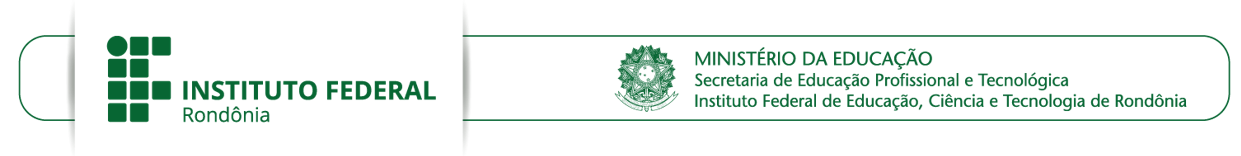 SELEÇÃO DE TUTORES PARA ATENDIMENTO NO CURSO DE FORMAÇÃO CONTINUADA DA ESCOLA DE CONSELHOS DO IFRO  ANEXO II — FICHA DE INSCRIÇÃO DE PROFISSIONAL PARA TUTORIA____________/RO, ___ de _____________ de 2018ASSINATURA DO(A) CANDIDATO(A)CÓPIA DA CARTEIRA DE IDENTIDADE OU HABILITAÇÃO E CPF(Colar aqui a cópia digitalizada.)SEQUÊNCIA DE DOCUMENTAÇÕES COMPROBATÓRIAS DE FORMAÇÃO E EXPERIÊNCIAS PROFISSIONAIS (Colar aqui os documentos comprobatórios de sua formação e experiência.)IDENTIFICAÇÃO DO CANDIDATOIDENTIFICAÇÃO DO CANDIDATOIDENTIFICAÇÃO DO CANDIDATOIDENTIFICAÇÃO DO CANDIDATOIDENTIFICAÇÃO DO CANDIDATOIDENTIFICAÇÃO DO CANDIDATOIDENTIFICAÇÃO DO CANDIDATOIDENTIFICAÇÃO DO CANDIDATOIDENTIFICAÇÃO DO CANDIDATOIDENTIFICAÇÃO DO CANDIDATOIDENTIFICAÇÃO DO CANDIDATOIDENTIFICAÇÃO DO CANDIDATONome:Nome:Nome:Nome:Nome:Nome:Nome:Nome:Nome:Nome:Nome:Nome:Sexo: (    ) Masculino  (    ) FemininoSexo: (    ) Masculino  (    ) FemininoSexo: (    ) Masculino  (    ) FemininoSexo: (    ) Masculino  (    ) FemininoSexo: (    ) Masculino  (    ) FemininoSexo: (    ) Masculino  (    ) FemininoData de Nascimento: ___/___/______ Data de Nascimento: ___/___/______ Data de Nascimento: ___/___/______ Data de Nascimento: ___/___/______ Data de Nascimento: ___/___/______ Data de Nascimento: ___/___/______ É servidor Público?  (    ) Sim  (    ) Não É servidor Público?  (    ) Sim  (    ) Não É servidor Público?  (    ) Sim  (    ) Não É servidor Público?  (    ) Sim  (    ) Não É servidor Público?  (    ) Sim  (    ) Não É servidor Público?  (    ) Sim  (    ) Não É servidor Público?  (    ) Sim  (    ) Não É servidor Público?  (    ) Sim  (    ) Não É servidor Público?  (    ) Sim  (    ) Não É servidor Público?  (    ) Sim  (    ) Não É servidor Público?  (    ) Sim  (    ) Não É servidor Público?  (    ) Sim  (    ) Não CPF:  CPF:  RG:RG:RG:RG:RG: Órgão Emissor do RG: Órgão Emissor do RG: Órgão Emissor do RG: Órgão Emissor do RG:UF:Rua:Rua:Rua:Rua:Bairro:Bairro:Bairro:Bairro:Bairro:Bairro:CEP:  CEP:  Cidade:Cidade:Cidade:UF:UF:UF:UF:UF:E-mail:E-mail:E-mail:E-mail:Telefone:Banco:Banco:Banco:Banco:Agência:Agência:Agência:Agência:Conta:Conta:Conta:Polo de Apoio em que pretende realizar a tutoria (conforme o Anexo I)Polo de Apoio em que pretende realizar a tutoria (conforme o Anexo I)Polo de Apoio em que pretende realizar a tutoria (conforme o Anexo I)Polo de Apoio em que pretende realizar a tutoria (conforme o Anexo I)Polo de Apoio em que pretende realizar a tutoria (conforme o Anexo I)Polo de Apoio em que pretende realizar a tutoria (conforme o Anexo I)Polo de Apoio em que pretende realizar a tutoria (conforme o Anexo I)Polo de Apoio em que pretende realizar a tutoria (conforme o Anexo I)Polo de Apoio em que pretende realizar a tutoria (conforme o Anexo I)Polo de Apoio em que pretende realizar a tutoria (conforme o Anexo I)Polo de Apoio em que pretende realizar a tutoria (conforme o Anexo I)Polo de Apoio em que pretende realizar a tutoria (conforme o Anexo I)Formação e Experiência profissionalDescrição da Formação e Experiências (comprovadas por meio de certificados, declarações, atestados, registros profissionais ou cópias de publicações, conforme cada caso)UnidadePontuaçãoPontuaçãoPontuaçãoFormação e Experiência profissionalDescrição da Formação e Experiências (comprovadas por meio de certificados, declarações, atestados, registros profissionais ou cópias de publicações, conforme cada caso)UnidadeReferência por UnidadeMáxima a AlcançarIndicada pelo CandidatoFormação Acadêmica VerticalGraduação em qualquer área Curso 44Formação Acadêmica VerticalGraduação em Direito, Sociologia, Psicologia, Serviço Social ou PedagogiaCurso1010Formação Acadêmica VerticalEspecialização Lato Sensu em qualquer áreaCurso66Formação Acadêmica VerticalEspecialização Lato Sensu em Direito, Sociologia, Psicologia, Serviço Social ou PedagogiaCurso1010Formação Acadêmica VerticalMestrado em Direito, Sociologia, Psicologia, Serviço Social ou PedagogiaCurso1212Formação Acadêmica VerticalDoutorado em Direito, Sociologia, Psicologia, Serviço Social ou PedagogiaCurso1414Experiência Profissional Docência em qualquer área Mês0,510Experiência Profissional Tutoria educacional em qualquer áreaMês115Experiência Profissional Experiência como conselheiro dos direitos da criança e do adolescente ou conselheiro tutelarMês 124Experiência Profissional Publicação em livro ou revista (impresso ou virtual) na área de direitos da criança e do adolescentePublica-ção 2,55TotalTotalTotalTotal110Diploma de Graduação em qualquer área Diploma de Graduação em área específica prevista no editalCertificado de Especialização Lato Sensu em qualquer áreaCertificado de Especialização Lato Sensu em área específica prevista no EditalDiploma de Mestrado em área específica prevista no EditalDiploma de Doutorado em área específica prevista no EditalComprovante de docência em qualquer áreaComprovante de tutoria educacional em qualquer áreaComprovante de experiência como conselheiro dos direitos da criança e do adolescente ou conselheiro tutelarPublicação em livro ou revista (impresso ou virtual) na área de direitos da criança e do adolescente